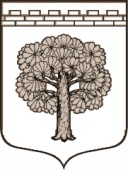 МУНИЦИПАЛЬНОЕ  ОБРАЗОВАНИЕ«ДУБРОВСКОЕ ГОРОДСКОЕ ПОСЕЛЕНИЕ»ВСЕВОЛОЖСКОГО МУНИЦИПАЛЬНОГО РАЙОНАЛЕНИНГРАДСКОЙ ОБЛАСТИАДМИНИСТРАЦИЯПОСТАНОВЛЕНИЕ22.08.2017                                                                                                                № 327                                                                                     г.п. ДубровкаОб утверждении Технологической схемы 
предоставления муниципальной услуги по проведению консультаций и оказанию помощи гражданам по  подготовке и сбору необходимых документов для признания их нуждающимися в улучшении жилищных условийВ соответствии с  Федеральным законом от 27 июля 2010 г. № 210-ФЗ «Об организации предоставления государственных и муниципальных услуг», Постановлением Правительства Российской Федерации от 27 сентября 2011 г. № 797 «О взаимодействии между многофункциональными центрами предоставления государственных и муниципальных услуг и федеральными органами исполнительной власти, органами государственных внебюджетных фондов, органами государственной власти субъектов Российской Федерации, органами местного самоуправления», Постановлением Правительства Российской Федерации от 19 ноября 2016 г. № 1217 «О внесении изменений в постановление Правительства Российской Федерации от 27 сентября 2011 г. N 797», Постановлением Правительства Российской Федерации от 15.06.2009 № 478 «О единой системе информационно-справочной поддержки граждан и организаций по вопросам взаимодействия с органами исполнительной власти и органами местного самоуправления,   ПОСТАНОВЛЯЮ:1. Утвердить Технологическую схему предоставления муниципальной услуги по проведению консультаций и оказанию помощи гражданам по  подготовке и сбору необходимых документов для признания их нуждающимися в улучшении жилищных условий, согласно приложению.2. Настоящее постановление подлежит официальному опубликованию в газете «Вести Дубровки» и размещению на официальном сайте муниципального образования «Дубровское городское поселение» в сети Интернет для сведения. 3. Настоящее постановление вступает в законную силу с момента подписания.4. Контроль исполнения постановления оставляю за собойИ.о. главы  администрации,Заместитель главы администрации по вопросам энергетического комплекса и ЖКХ                                 А.И. Трошин УТВЕРЖДЕНАПостановлением администрацииМО «Дубровское городское поселение»№ 327 от «22»августа 2017г.Технологическая схема 
предоставления муниципальной услуги по проведению консультаций и оказанию помощи гражданам по  подготовке и сбору необходимых документов для признания их нуждающимися в улучшении жилищных условийРаздел 1. «Общие сведения о муниципальной услуге»Раздел 2. «Общие сведения о «услугах»Раздел 3 «Сведения о заявителях «услуги»Раздел 4. «Документы, предоставляемые заявителем для получения «услуги»Раздел 5. «Документы и сведения, получаемые посредством межведомственного информационного взаимодействия»Раздел 6. Результат «услуги»Раздел 7. «Технологические процессы предоставления «услуги»Раздел 8 «Особенности предоставления «услуги» в электронной форме»Приложение 1к Технологической схеме предоставления муниципальной услуги по консультированию граждан и юридических лиц в сфере земельно-имущественных отношенийГлаве администрации МО «Дубровское городское поселение» 188684 Ленинградская область, Всеволожский район, г.п. Дубровка, ул. Советская, д.33.от гражданина (-ки)_______________________паспорт______________________________проживающего (ей) _______________________(адрес регистрации)ЗАЯВЛЕНИЕВ связи с _____________________________________________________________________________________ (указать причину отсутствия жилого помещения или необходимости его замены,_____________________________________________________________________________________дать краткую характеристику занимаемого жилого помещения, а также указать, имеют ли заявитель и совместно______________________________________________________________________________________________________проживающие  с ним члены семьи жилые помещения на праве частной собственности) прошу Вас принять меня на учет в качестве нуждающегося в жилом помещении, предоставляемом по договору социального найма.О себе сообщаю, что моя семья состоит из__________ человек, из них__________________________________________________________________(в отношении каждого члена семьи указать родство, возраст (для несовершеннолетних детей), с какого времени проживает) _________________________________________________________________________К заявлению прилагаю следующие документы: __________________________________________________________________________________________________________________________________________________________________________________________________________Личная подпись________________________Дата_________________________________Результат рассмотрения заявления прошу:  выдать на руки в Администрациивыдать на руки в МФЦнаправить по почтенаправить в электронной форме в личный кабинет на ПГУ.№ПараметрЗначение параметра / состояние1Наименование органа, предоставляющего услугуАдминистрация муниципального образования «Дубровское городское поселение» Всеволожского муниципального района Ленинградской области2Номер услуги в федеральном реестре47401000100006887903Полное наименование услугиМуниципальная услуга по проведению консультаций и оказанию помощи гражданам по  подготовке и сбору необходимых документов для признания их нуждающимися в улучшении жилищных условий4Краткое наименование услугиПроведение консультаций и оказание помощи гражданам по  подготовке и сбору необходимых документов для признания их нуждающимися в улучшении жилищных условий5Административный регламент предоставления муниципальной услугиПостановление администрации муниципального образования «Дубровское городское поселение» Всеволожского муниципального района Ленинградской области от 06.08.2014 №1916Перечень «подуслуг»нет7Способы оценки качества предоставления муниципальной  услуги1. Опрос заявителей непосредственно при личном приеме или с использованием телефонной связи;2. Единый портал государственных услуг (функций): www.gosuslugi.ru;3. Портал государственных услуг (функций) Ленинградской области: www.gu.lenobl.ru4. Официальный сайт МО: www.ndubrovka.ru№Наименование «услуги»Срок предоставления в зависимости от условийСрок предоставления в зависимости от условийОснования отказа в приеме документовОснования отказа в предоставлении «услуги»Основа-ния приостановления «услуги»Срок приоста-новления предоставления «услуги»Плата за предоставление «подуслуги»Плата за предоставление «подуслуги»Плата за предоставление «подуслуги»Способ обращения за получением «услуги»Способ получения результата «услуги»№Наименование «услуги»При подаче заявления по месту жительства (месту нахождения юр.лица)При подаче заявления не по  месту жительства (месту обращения)Основания отказа в приеме документовОснования отказа в предоставлении «услуги»Основа-ния приостановления «услуги»Срок приоста-новления предоставления «услуги»Наличие платы (государственной пошлины)Реквизиты НПА, являющегося основанием для взимания платы (государственной пошлины)КБК для взимания платы (государственной пошлины), в том числе для МФЦСпособ обращения за получением «услуги»Способ получения результата «услуги»1.Проведение консультаций и оказание помощи гражданам по  подготовке и сбору необходимых документов для признания их нуждающимися в улучшении жилищных условийВ срок, не превышающий 15 дней с момента получения письменного обращенияВ срок, не превышающий 15 дней с момента получения письменного обращения- Если в письменном заяв-лении не указана фамилия заявителя, его направив-шего, и почтовый адрес, по которому должен быть направлен ответ;- Если в заявлении содер-жатся сведения о подго-тавливаемом, соверша-емом или совершенном противоправном деянии, а также о лице, его под-готавливающем, соверша-ющем или совершившем;- Если в заявлении обжа-луется судебное решение;- Если в заявлении  содер-жатся нецензурные либо оскорбительные выраже-ния, угрозы жизни, здоро-вью и имуществу сотрудников, а также членов их семей;- Если текст заявления (либо документов, приложенных к нему) не поддается прочтению;- Если в заявлении содер-жится вопрос, на который заявителю  многократно давались письменные ответы по существу в связи с ранее направля-емыми заявлениями, и при этом в не приводятся но-вые доводы или обстоя-тельства;- Если ответ по существу поставленного в заявлении вопроса не может быть дан без разглашения сведе-ний, составляющих госу-дарственную или иную охраняемую федеральным законом тайну;- Если в заявлении или в документах имеются под-чистки либо приписки, зачеркнутые слова и иные неоговоренные исправ-ления, а также,  если  документы исполнены карандашом;- Если отсутствуют полные наименования юридических лиц (без сокращений), с указанием адресов их органов; - Если фамилии, имена и отчества заявителей, адрес их места жительства не  написаны полностью;- Если имеются документы с серьезными повреж-дениями, не позволяю-щими однозначно истолко-вать их содержание.  - непредставление или непол-ное представление докумен-тов, необходимых для пре-доставления муниципальной услуги, определенных  настоящим административным регламентом, обязанность по представлению которых возложена на заявителя;  -  представление недосто-верных документов и сведе-ний, обязанность по пред-ставлению которых возложена на заявителя;- представление документов, которые не содержат осно-ваний для принятия на учет в качестве нуждающегося в жилом помещении; - отсутствие оформленной в установленном порядке доверенности в случае подачи заявления на оформление запрашиваемого документа, подлежащего выдаче третьему лицу;- подача заявителем письмен-ного заявления, в том числе в электронной форме, об отказе  в предоставлении муници-пальной услуги.НетНетНет --1) Администрация (лично, в том числе через представителей, либо по почте);2) ГБУ Ленинградской области «Многофунк-циональный центр предоставления государственных и муниципальных услуг» (далее – МФЦ) (лично, в том числе через представителей, либо по почте);3) Единый портал государственных услуг (функций): wwwgosuslugi.ru;4) Портал государственных услуг (функций) Ленинградской области: www.gu.lenobl.ru1) Администрация;2) МФЦ (на бумажном носителе);3) Единый портал государственных услуг (функций): wwwgosuslugi.ru;4) Портал государственных услуг (функций) Ленинградской области: www.gu.lenobl.ru№Категории лиц, имеющих право на получение «услуги»Документ, подтверждающий полномочие заявителя соответствующей категории на получение «услуги»Установленные требования к документу, подтверждающему правомочие заявителя соответствующей категории на получение «услуги»Наличие возможности подачи заявления на предоставление «услуги» представителями заявителяИсчерпывающий перечень лиц, имеющих право на подачу заявления от имени заявителяНаименования документа, подтверждающего право подачи заявления от имени заявителяУстановленные требования к документу, подтверждающего право подачи заявления от имени заявителяПроведение консультаций и оказание помощи гражданам по  подготовке и сбору необходимых документов для признания их нуждающимися в улучшении жилищных условийПроведение консультаций и оказание помощи гражданам по  подготовке и сбору необходимых документов для признания их нуждающимися в улучшении жилищных условийПроведение консультаций и оказание помощи гражданам по  подготовке и сбору необходимых документов для признания их нуждающимися в улучшении жилищных условийПроведение консультаций и оказание помощи гражданам по  подготовке и сбору необходимых документов для признания их нуждающимися в улучшении жилищных условийПроведение консультаций и оказание помощи гражданам по  подготовке и сбору необходимых документов для признания их нуждающимися в улучшении жилищных условийПроведение консультаций и оказание помощи гражданам по  подготовке и сбору необходимых документов для признания их нуждающимися в улучшении жилищных условийПроведение консультаций и оказание помощи гражданам по  подготовке и сбору необходимых документов для признания их нуждающимися в улучшении жилищных условийПроведение консультаций и оказание помощи гражданам по  подготовке и сбору необходимых документов для признания их нуждающимися в улучшении жилищных условий1.Физические лица -  граждане Российской Федерации, постоянно проживающие на территории муниципального образования «Дубровское городское поселение», признанные нуждающимися по основаниям, установленным закономДокументудостоверяющийличностьДолжен быть действительным на срок обращения за предоставлением услуги.Не должен содержать подчисток, приписок, зачеркнутых слови других исправлений.Не должен иметь повреждений, наличие которых непозволяет однозначно истолковать их содержание.ИмеетсяЛюбоедееспособноефизическоелицо,достигшее 18летДоверен-ностьДолжна бытьдействительной на срокобращения за предоставлениемуслуги.Не должна содержатьподчисток, приписок,зачеркнутых слов идругих исправлений.Не должна иметьповреждений, наличиекоторых не позволяетоднозначно истолковатьих содержание.№Категории  документаНаименования документов, которые представляет заявитель  получение «услуги»Количество необходимых экземпляров документа с указанием подлинник/копияДокумент, предоставляемый по условиюУстановленные требования к документуФорма (шаблон) заявленияФорма (шаблон) ответаПроведение консультаций и оказание помощи гражданам по  подготовке и сбору необходимых документов для признания их нуждающимися в улучшении жилищных условийПроведение консультаций и оказание помощи гражданам по  подготовке и сбору необходимых документов для признания их нуждающимися в улучшении жилищных условийПроведение консультаций и оказание помощи гражданам по  подготовке и сбору необходимых документов для признания их нуждающимися в улучшении жилищных условийПроведение консультаций и оказание помощи гражданам по  подготовке и сбору необходимых документов для признания их нуждающимися в улучшении жилищных условийПроведение консультаций и оказание помощи гражданам по  подготовке и сбору необходимых документов для признания их нуждающимися в улучшении жилищных условийПроведение консультаций и оказание помощи гражданам по  подготовке и сбору необходимых документов для признания их нуждающимися в улучшении жилищных условийПроведение консультаций и оказание помощи гражданам по  подготовке и сбору необходимых документов для признания их нуждающимися в улучшении жилищных условийПроведение консультаций и оказание помощи гражданам по  подготовке и сбору необходимых документов для признания их нуждающимися в улучшении жилищных условий1ЗаявлениеЗаявление на оказание муниципальной услуги1подлинникНетВ заявлении должны быть указаны: фамилия, имя и (при наличии) отчество заявителя, место его жительства, данные документа, удостоверяющего его личность;Приложе-ние 1-2Документы, подтверждающие состав семьи Документы, подтверждающие состав семьи 1подлинник/копияНетНет--3Документы, удостоверяющие личность заявителяДокументы, удостоверяющие личность заявителя1подлинник/копияНетНет--4Документы, подтверждающие регистрацию по месту жительства (месту пребывания)Документы, подтверждающие регистрацию по месту жительства (месту пребывания)1подлинник/копияНетНет--5Свидетельства о государственной регистрации актов гражданского состоянияСвидетельства о рождении  несовершеннолетних членов семьи, об  усыновлении (удочерении), о браке (расторжении брака), перемене имени,  решения судов  о признании членом семьи, вселении (если таковые имеются), о рождении  несовершеннолетних членов семьи, об  усыновлении (удочерении), о браке (расторжении брака)1подлинник/копияНетНет--6Выписка из домовой книги и (или) копия лицевого счетаВыписка из домовой книги и (или) копия лицевого счета, полученные по месту жительства в управляющей организации1подлинник/копияНетНет--7Документы, подтверждающие право пользования жилым помещением, занимаемым заявителем и членами его семьиДоговор или иной документ, подтверждающий право пользования жилым помещением1подлинник/копияНетНет--8Медицинское заключение о тяжелой форме хронического заболевания заявителя или членов его семьиМедицинское заключение о тяжелой форме хронического заболевания заявителя или членов его семьи, при которой совместное проживание с ним в одной квартире невозможно (перечень соответствующих заболеваний устанавливается Правительством Российской Федерации)1подлинник/копияНетСправки, заключения, выдаваемые медицинскими организациями, осуществляющими медицинскую деятельность и входящими в государственную, муниципальную или частную систему здравоохранения--9Документы, подтверждающие статус детей-сирот и детей, оставшихся без попечения родителей и отсутствие закрепленного жилого помещенияРешения, заключения и разрешения, выдаваемые органами опеки и попечительства1подлинник/копияНетРешения, заключения и разрешения, выдаваемые органами опеки и попечительства в соответствии с законодательством Российской Федерации об опеке и попечительстве--10Документы, подтверждающие факт утраты жилого помещения в связи с репрессиями или факт конфискации имущества и выселения семьи репрессированного в другую местность на момент применения репрессииРешения, приговоры, определения  и постановления судов общей юрисдикции1подлинник/копияНетДокументы Архивного фонда Российской Федерации и другие архивные документы в соответствии с законодательством об архивном деле в Российской Федерации, переданные на постоянное хранение в государственные или муниципальные архивы--11Правоустанавливающие документы на объекты недвижимостиПравоустанавливающие документы на объекты недвижимости, права на которые не зарегистрированы в Едином государственном реестре прав на недвижимое имущество и сделок с ним1подлинник/копияНетНет--Реквизиты актуальной технологической карты межведомственного взаимодействияНаименования запрашиваемого документаПеречень и состав сведений, запрашиваемых в рамках межведомственного информационного взаимодействияНаименование органа (организации), в адрес которого (ой) направляется межведомственный запросSID электронного сервисаСрок осуществления межведомственного информационного взаимодействияФорма (шаблон)  межведомственного  запросаОбразец заполнения  формы  межведомственного  запросаПроведение консультаций и оказание помощи гражданам по  подготовке и сбору необходимых документов для признания их нуждающимися в улучшении жилищных условийПроведение консультаций и оказание помощи гражданам по  подготовке и сбору необходимых документов для признания их нуждающимися в улучшении жилищных условийПроведение консультаций и оказание помощи гражданам по  подготовке и сбору необходимых документов для признания их нуждающимися в улучшении жилищных условийПроведение консультаций и оказание помощи гражданам по  подготовке и сбору необходимых документов для признания их нуждающимися в улучшении жилищных условийПроведение консультаций и оказание помощи гражданам по  подготовке и сбору необходимых документов для признания их нуждающимися в улучшении жилищных условийПроведение консультаций и оказание помощи гражданам по  подготовке и сбору необходимых документов для признания их нуждающимися в улучшении жилищных условийПроведение консультаций и оказание помощи гражданам по  подготовке и сбору необходимых документов для признания их нуждающимися в улучшении жилищных условийПроведение консультаций и оказание помощи гражданам по  подготовке и сбору необходимых документов для признания их нуждающимися в улучшении жилищных условий-Выписка из Единого государственного реестра прав на недвижимое имущество и сделок с ним (ЕГРН) 1) Выписка из ЕГРН:  описание объекта недвижимости;2) Сведения о зарегистрированных правах на объект недвижимости;3) Сведения об ограничениях (обременениях) прав;4) Сведения о существующих на момент выдачи выписки правопритязаниях и заявленных в судебном порядке правах требования в отношении данного объекта недвижимости Федеральная служба государственной регистрации, кадастра и картографии (Росреестр)SID0003564Общий срок осуществления межведомственного информационного взаимодействия – пять рабочих дней со дня регистрации запроса заявителя;Срок направления межведомственного запроса – в течение трех рабочих дней со дня регистрации запроса заявителя;Срок направления ответа на межведомственный запрос – не может превышать пять рабочих дней со дня поступления межведомственного запросаНетНет№Документ/ документы, являющиеся результатом «услуги»Требования к  документу/ документам,  являющиеся результатом «услуги»Характеристика результата (положительный / отрицательный)Форма  документа/ документов, являющихся  результатом «услуги»Образец  документа/ документов, являющихся  результатом «услуги»Способ получения результатаСрок хранения невостребованных заявителем результатовСрок хранения невостребованных заявителем результатов№Документ/ документы, являющиеся результатом «услуги»Требования к  документу/ документам,  являющиеся результатом «услуги»Характеристика результата (положительный / отрицательный)Форма  документа/ документов, являющихся  результатом «услуги»Образец  документа/ документов, являющихся  результатом «услуги»Способ получения результатав органеВ МФЦПроведение консультаций и оказание помощи гражданам по  подготовке и сбору необходимых документов для признания их нуждающимися в улучшении жилищных условийПроведение консультаций и оказание помощи гражданам по  подготовке и сбору необходимых документов для признания их нуждающимися в улучшении жилищных условийПроведение консультаций и оказание помощи гражданам по  подготовке и сбору необходимых документов для признания их нуждающимися в улучшении жилищных условийПроведение консультаций и оказание помощи гражданам по  подготовке и сбору необходимых документов для признания их нуждающимися в улучшении жилищных условийПроведение консультаций и оказание помощи гражданам по  подготовке и сбору необходимых документов для признания их нуждающимися в улучшении жилищных условийПроведение консультаций и оказание помощи гражданам по  подготовке и сбору необходимых документов для признания их нуждающимися в улучшении жилищных условийПроведение консультаций и оказание помощи гражданам по  подготовке и сбору необходимых документов для признания их нуждающимися в улучшении жилищных условийПроведение консультаций и оказание помощи гражданам по  подготовке и сбору необходимых документов для признания их нуждающимися в улучшении жилищных условийПроведение консультаций и оказание помощи гражданам по  подготовке и сбору необходимых документов для признания их нуждающимися в улучшении жилищных условий1.Оказание консультации гражданину по вопросу, относящемуся к постановке его на учет в качестве нуждающегося в улучшении жилищных условий В письменной форме: - Официальное письмо  администрации МО «Дубровское городское поселение» При устном консультировании:получение запрашиваемой информации в устной формеПоложительныйВ установленной формеВ установленной формеСогласно указанным в заявлении способам получения10 лет1 год1.Мотивированный отказ в  консультации гражданину по вопросу, относящемуся  к постановке его на учет в качестве нуждающегося в улучшении жилищных условийОфициальное письмо  администрации МО «Дубровское городское поселение» об отказе ОтрицательныйВ установленной формеВ установленной формеСогласно указанным в заявлении способам получения10 лет1 год№Наименование процедуры процессаОсобенности исполнения  процедуры процессаСроки исполнения  процедуры процессаИсполнитель  процедуры процессаРесурсы, необходимые для  выполнения  процедуры процессаФормы документов, необходимые для выполнения  процедуры процессаПроведение консультаций и оказание помощи гражданам по  подготовке и сбору необходимых документов для признания их нуждающимися в улучшении жилищных условийПроведение консультаций и оказание помощи гражданам по  подготовке и сбору необходимых документов для признания их нуждающимися в улучшении жилищных условийПроведение консультаций и оказание помощи гражданам по  подготовке и сбору необходимых документов для признания их нуждающимися в улучшении жилищных условийПроведение консультаций и оказание помощи гражданам по  подготовке и сбору необходимых документов для признания их нуждающимися в улучшении жилищных условийПроведение консультаций и оказание помощи гражданам по  подготовке и сбору необходимых документов для признания их нуждающимися в улучшении жилищных условийПроведение консультаций и оказание помощи гражданам по  подготовке и сбору необходимых документов для признания их нуждающимися в улучшении жилищных условийПроведение консультаций и оказание помощи гражданам по  подготовке и сбору необходимых документов для признания их нуждающимися в улучшении жилищных условий1Получение устной консультации по подготовке и сбору необходимых документов для признания гражданина нуждающимся в улучшении жилищных условий  При консультировании посредством индивидуального устного информирования специалист администрации дает заявителю полный, точный и понятный ответ на поставленные вопросы. Если специалист, к которому обратился заявитель, не может ответить на вопрос самостоятельно, либо подготовка ответа требует продолжительного времени, специалист, осуществляющий индивидуальное устное информирование, может предложить заявителю обратиться в письменном виде, либо назначить другое удобное для заявителя время для устного информирования. Индивидуальное консультирование лично осуществляется в порядке живой очереди. Индивидуальное устное консультирование каждого заявителя, заинтересованного лица не может превышать 15 минут.Специалист администрации, ответственный за проведение консультацийТехнологическое обеспечение: наличие доступа к автоматизированным системам, к сети «Интернет» для отправки электронной почтыНе требуются2Прием, регистрация заявления и прилагаемых к нему документовЗаявление и иные документы, представленные в  администрацию МО «Дубровское городское поселение», регистрируются в день их поступления.Регистрация осуществляется путем проставления на заявлении регистрационного штампа в правой нижней части лицевой стороны первой страницы в течение 30 минут (если документы поступают по почте, их регистрация осуществляется в течение трех дней с момента получения). Регистрационный штамп содержит дату и входящий номер.Второй экземпляр заявления с регистрационным штампом передается заявителю.Заявление и прилагаемые к нему документы передаются после регистрации в главе   администрации МО «Дубровское городское поселение» не позднее дня, следующего за регистрацией, который направляет их в течение одного дня сотруднику  администрации МО «Дубровское городское поселение», ответственному за  а рассмотрение заявленияВ день поступления запросаДолжностное лицо, ответственное за регистрацию поступающих документов,в администрации, в МФЦ Технологическое обеспечение: наличие доступа к автоматизированным системам, к сети «Интернет» для отправки электронной почтыНе требуются3Рассмотрение заявления и представленных документовЗаявление о предоставлении муниципальной услуги поступает в работу должностному лицу на исполнение. Должностное лицо администрации МО, ответственное за предоставление муниципальной услуги, - проводит проверку  наличия всех необходимых документов, соответствия их установленным законодательством требованиям; - осуществляет сверку копий документов с оригиналами, заверение их своей подписью и печатью;- формирует и направляет запросы в организации, участвующие в предоставлении муниципальной услуги в рамках межведомственного информационного взаимодействия;  - получает ответы на запросы от организаций, участвующих в предоставлении муниципальной услуги в рамках межведомственного информационного взаимодействия;  - осуществляет подготовку проекта ответа и передает его на визирование главе администрации. Глава администрации подписывает ответ  в срок до двух рабочих дней со дня его получения.Не более 7 рабочих дней со дня поступления заявленияДолжностное лицо  в  администрации МО «Дубровское городское поселение», ответственное за предоставление муниципальной услугиТехнологическое обеспечение: наличие доступа к автоматизированным системам, к сети «Интернет» для отправки электронной почтыНе требуются4Получение заявителем результата предоставления муниципальной услугиОтвет высылается согласно указанным в заявлении способам получения. В случае личного обращения заявителя, а также обращения поступившего по электронной почте, выдаются ему под расписку при предъявлении паспорта или иного документа, удостоверяющего личность; доверенному лицу - при предъявлении доверенности, оформленной в установленном порядке. Получатель ответа расписывается на их копиях или на обороте сопроводительного письма к ним, указывая дату их получения. В срок, не превышаю-щий 15 дней с момента получения письменного обращенияДолжностное лицо, ответственное за регистрацию поступающих документов,в администрации Технологическое обеспечение: наличие доступа к автоматизированным системам, к сети «Интернет» для отправки электронной почтыНе требуютсяСпособ получения заявителем информации о сроках и порядке предоставления «услуги»Способ записи на прием в органСпособ приема и регистрации органом, предоставляющим услугу, запроса и иных документов, необходимых для предоставления «услуги»Способ оплаты заявителем государственной пошлины или иной платы, взимаемой за предоставление «услуги»Способ получения сведений о ходе выполнения запроса о предоставлении «услуги»Способ подачи жалобы на нарушения порядка предоставления «услуги» и досудебного (внесудебного) обжалования решений и действий (бездействия) органа в процессе получения «услуги»Способ получения заявителем информации о сроках и порядке предоставления «услуги»Способ записи на прием в органСпособ приема и регистрации органом, предоставляющим услугу, запроса и иных документов, необходимых для предоставления «услуги»Способ оплаты заявителем государственной пошлины или иной платы, взимаемой за предоставление «услуги»Способ получения сведений о ходе выполнения запроса о предоставлении «услуги»Способ подачи жалобы на нарушения порядка предоставления «услуги» и досудебного (внесудебного) обжалования решений и действий (бездействия) органа в процессе получения «услуги»Проведение консультаций и оказание помощи гражданам по  подготовке и сбору необходимых документов для признания их нуждающимися в улучшении жилищных условийПроведение консультаций и оказание помощи гражданам по  подготовке и сбору необходимых документов для признания их нуждающимися в улучшении жилищных условийПроведение консультаций и оказание помощи гражданам по  подготовке и сбору необходимых документов для признания их нуждающимися в улучшении жилищных условийПроведение консультаций и оказание помощи гражданам по  подготовке и сбору необходимых документов для признания их нуждающимися в улучшении жилищных условийПроведение консультаций и оказание помощи гражданам по  подготовке и сбору необходимых документов для признания их нуждающимися в улучшении жилищных условийПроведение консультаций и оказание помощи гражданам по  подготовке и сбору необходимых документов для признания их нуждающимися в улучшении жилищных условий1.На портале государственных и муниципальных услуг (функций) Ленинградской области;2.При письменном обращении, в том числе в электронном виде, на адрес электронной почты  администрации МО «Дубровское городское поселение»3.На официальном сайте   администрации МО «Дубровское городское поселение» в сети "Интернет";1.По телефону  администрации МО «Дубровское городское поселение»;2.По почте и электронной почте    администрации МО «Дубровское городское поселение»;3.Посредством портала государственных и муниципальных услуг (функций) Ленинградской области, Единого Портала государственных и муниципальных услуг (функций)1. Запросы и иные документы, представленные в   администрации МО «Дубровское городское поселение», регистрируются в день их поступления.2. В результате направления пакета электронных документов посредством портала государственных и муниципальных услуг (функций) Ленинградской области, Единого Портала государственных и муниципальных услуг (функций) автоматизированной информационной системой межведомственного электронного взаимодействия Ленинградской области (далее - АИС «Межвед ЛО») производится автоматическая регистрация поступившего пакета электронных документов и присвоение пакету уникального номера дела. Не предусмотрена1.На портале государственных и муниципальных услуг (функций) Ленинградской области, Едином Портале государственных и муниципальных услуг (функций) по номеру дела заявителя;2.При устном обращении по справочному телефону  администрации МО «Дубровское городское поселение»1.В письменной форме в   администрации МО «Дубровское городское поселение»2.На официальном сайте   администрации МО «Дубровское городское поселение»3.Через МФЦ4.При личном приеме заявителя.5.На портале государственных и муниципальных услуг (функций) Ленинградской области6.На Едином Портале государственных и муниципальных услуг (функций)  